30 июня.Вот и закончилась смена, лагерь, прощай!30 июня состоялось закрытие лагерной смены пришкольного лагеря с дневным пребыванием «Улыбка». Каждый ребёнок открыл для себя что-то новое: новых друзей, новые знания, новые таланты! На торжественной линейке, посвящённой закрытию лагеря, были подведены итоги смены. Затем состоялся праздничный концерт. Дети пели, танцевали, рассказывали стихи. 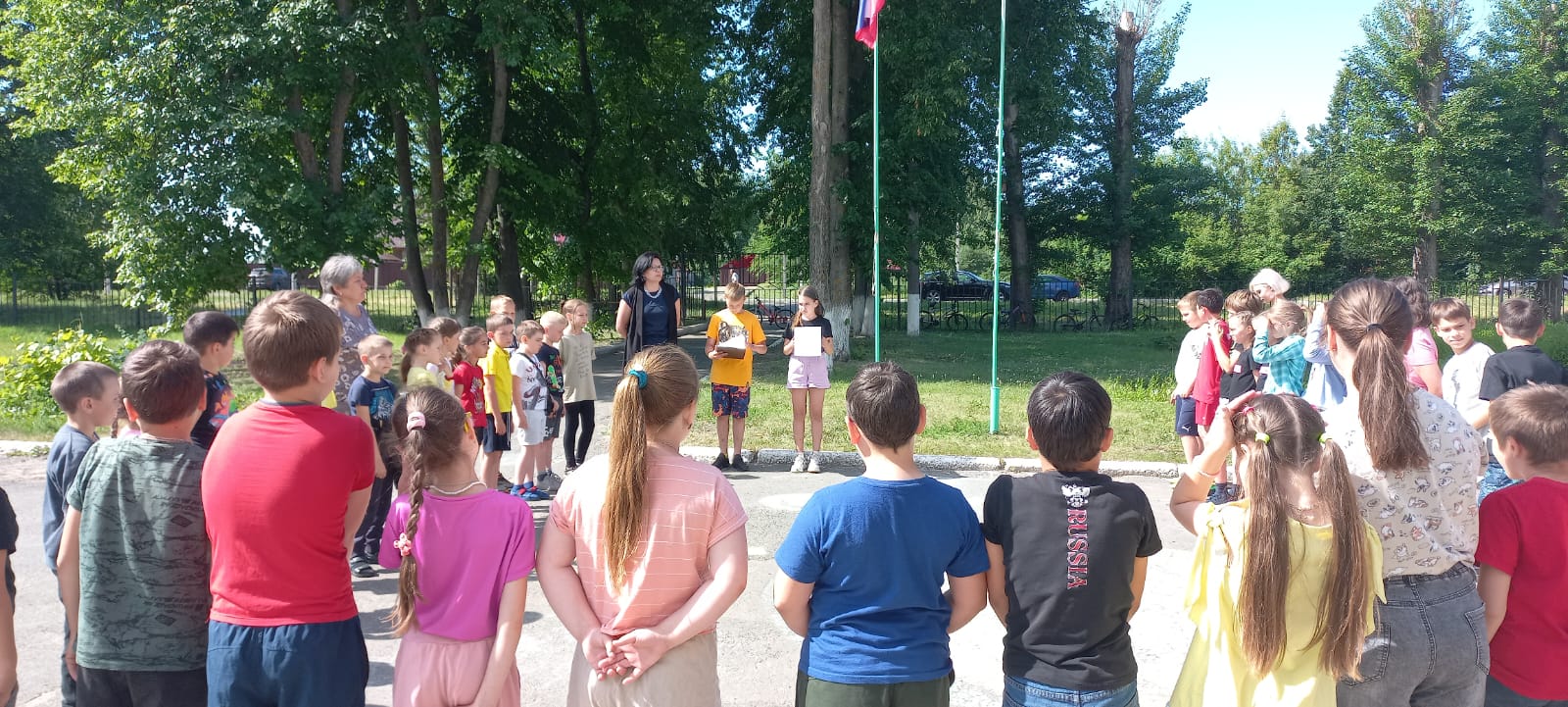 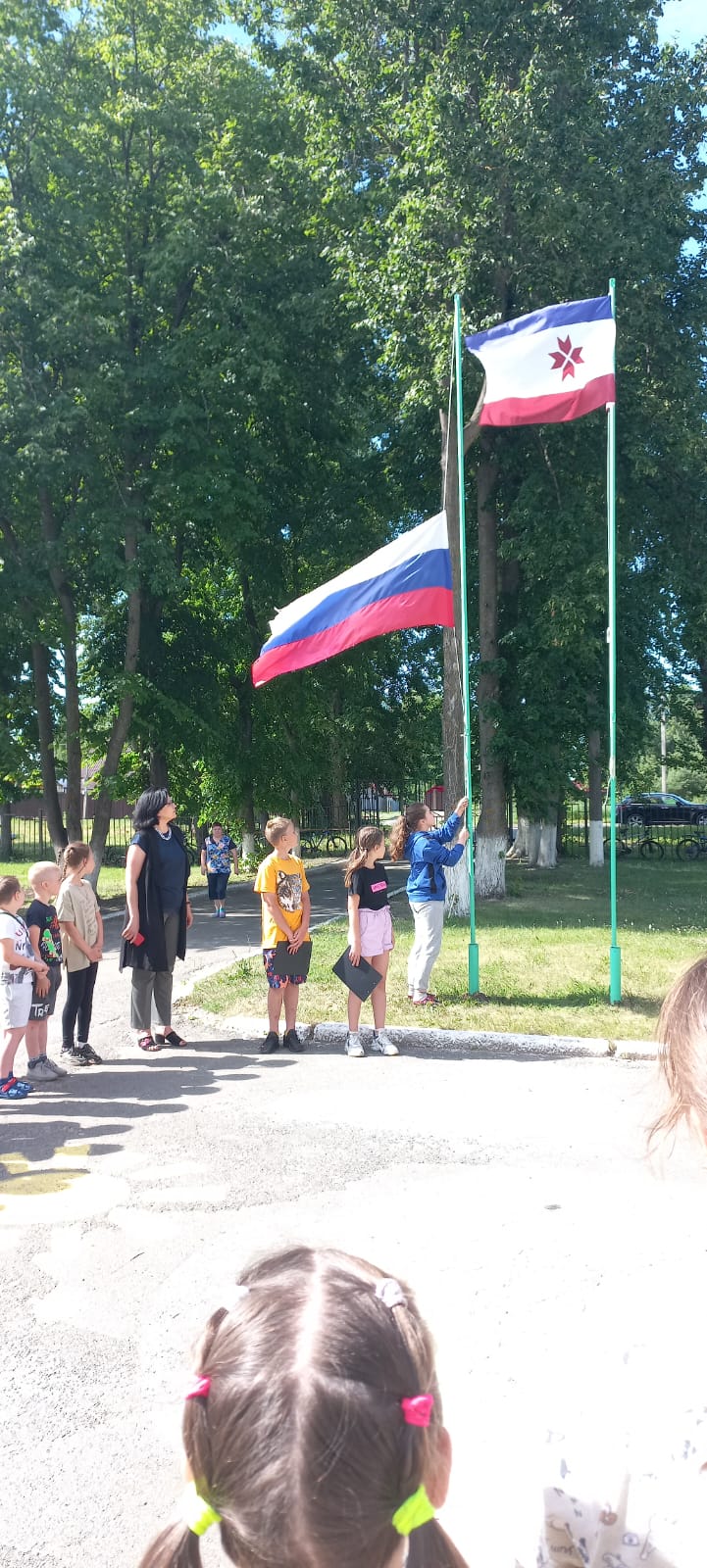 